市民活動サポートセンター 設備使用申請書（活動紹介センターエリア）（あて先）市民活動サポートセンター指定管理者                                                               太枠内をご記入ください。　　　　　　   DB No        　受付者　　　　確認者　　　　台帳記入　　　　　事務局長　　　　　　　　　　　　　　　　　／　　　　　／　　　　　　／　　　　　　　／展示コーナーレイアウト図2020.09.17更新使用する備品使用する備品使用する備品使用する備品展示パネル枚　　　展示パネル用フック本展示フレーム枚ピクチャーレール本テーブル台処理欄事前打ち合わせ日時事前打ち合わせ日時設営予定撤収予定処理欄年　　月　　日　：　　　～　担当年　　月　　日　　　：　　～　　：年　　月　　日　　　：　　～　　：処理欄年　　月　　日　：　　　～　年　　月　　日　　　：　　～　　：年　　月　　日　　　：　　～　　：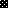 